GRUPA  D Wychowawcy: Alina Kępczyńska  Mariola Puchalska Część 4Drogie Wychowanki!!! Pracujemy pod hasłem „Popłyniemy razem daleko” Pragnę zauważyć, iż jest to już ostatnie hasło w tym roku szkolnymZadania zaplanowane na najbliższe dwa tygodniu w internacie, możecie bez większych trudności wykonać w domu.   - Gry uliczne- ,,Co nowego w Żyrardowie?”- zapraszam Was na popołudniowe gry po swojej okolicy   , wycieczki rowerowe po wyznaczonych ścieżkach rowerowych, oddychajcie świeżym, wiosennym powietrzem-„Woda źródło życia” – zajęcia ekologiczne – czy możliwe jest życie bez wody?; zachęcam do obejrzenia filmów na youtobe nt. znaczenia wody w życiu człowieka; pomyślcie jak należy dbać o zasoby wody w Waszym najbliższym otoczeniu  -Inscenizacja  „Rzepki” Juliana Tuwima- to zadanie możecie wykonać wspólnie ze swoim rodzeństwem., zabawcie się w aktorów (może być tylko fragment wiersza) - „Sposób na nudę”- zachęcam do wspólnych rodzinnych gier zespołowych, takich jak np.: Uno, domino, farmer, ringo ; rozwiązywania rebusów, łamigłówek, labiryntów – wytężcie wzrok i rozwiążcie dla relaksu 2 karty pracy- PAMIĘTAJCIE O DNIU MAMY!- przygotujcie swoim mamom, opiekunom własną niespodziankę; złóżcie serdeczne, z serca płynące życzenia.  Pamiętajcie, aby zachowywać środki ostrożności i bezpieczeństwa! Pozdrawiamy Was p. Ala i p. Mariola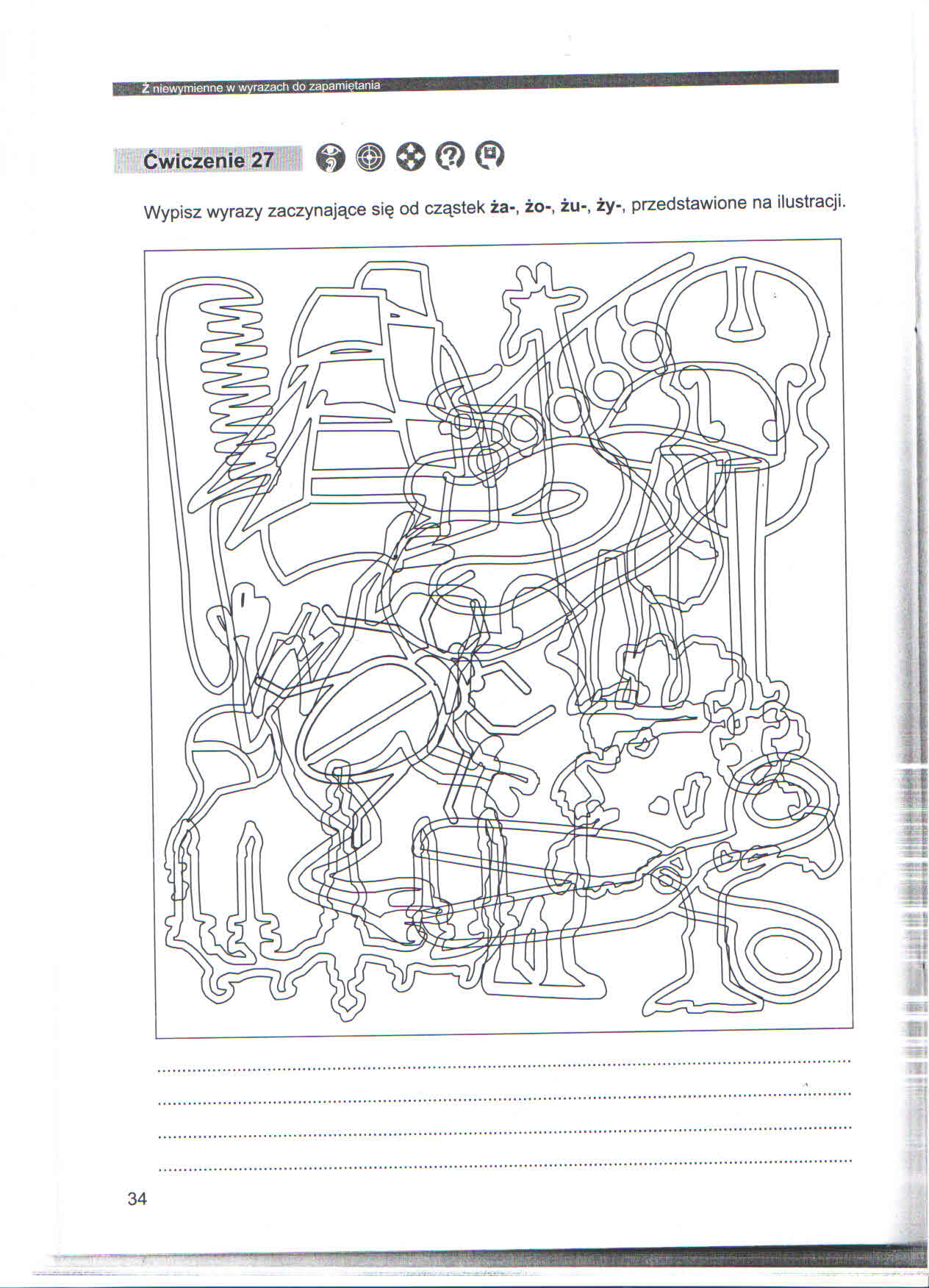 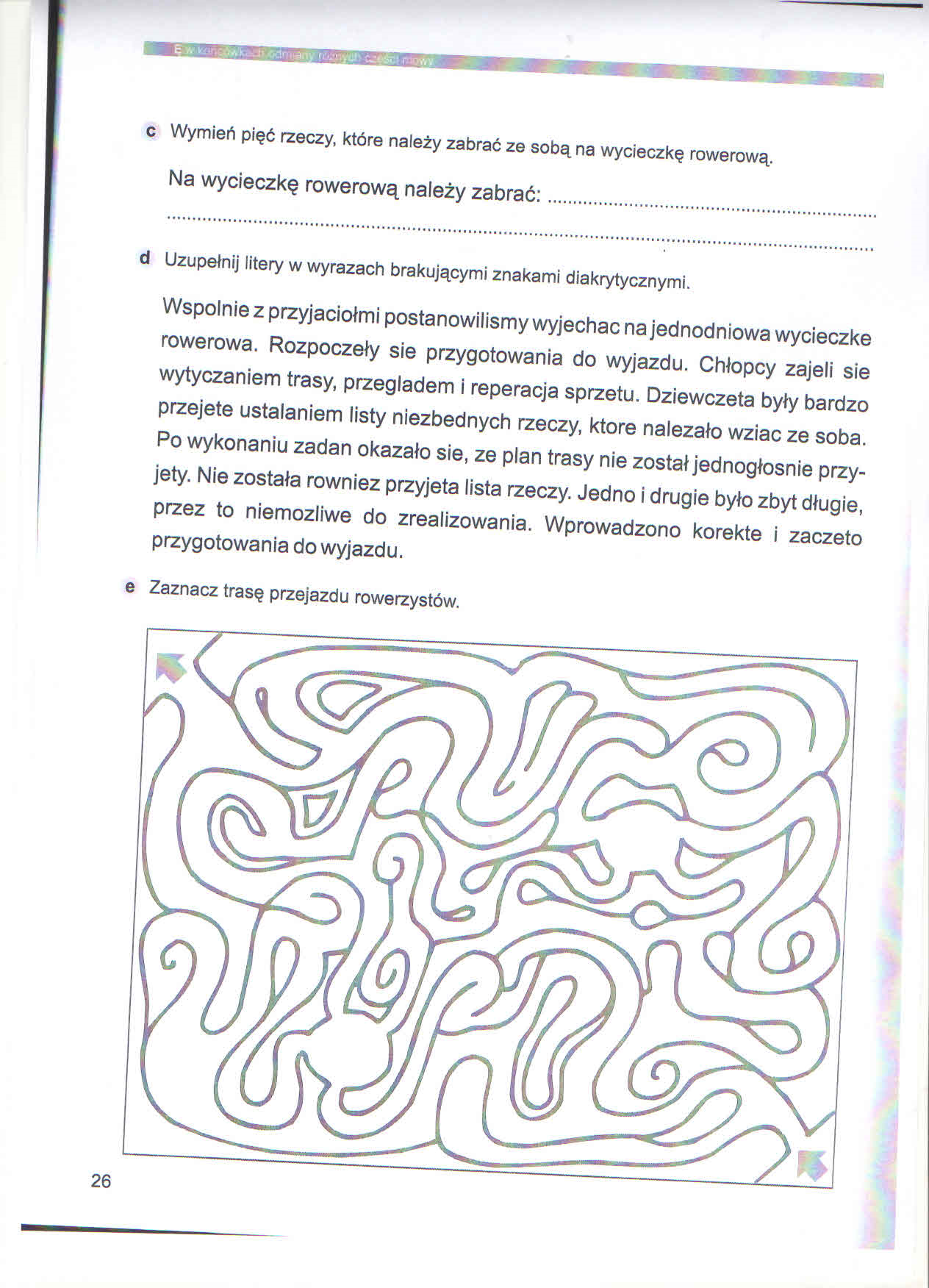 